Allerheiligenvieringmet dodenherdenking1 november 2013Zoals gewoonlijk incorporeert deze 1-novemberviering ook de dodenherdenking.  De thematiek is de spanning tussen ons tijdgebonden leven en het tijdloze of eeuwige leven dat God ons geeft.  Het is een eucharistieviering, maar de woorddienst wijkt een beetje af van het gewone.De sfeer van de dienst kan mee gezet worden met de voorgestelde composities van Willem Vermandere (zie achteraan), maar als men over houtblazers beschikt of de organist kan dit benaderen, dan is ‘live’ muziek mogelijk beter.  We stellen ook voor dat de voorgangers en lectoren die gewoonlijk dienst doen bij uitvaarten ook in deze viering worden ingezet.  Voor de poëtische teksten wijst men best iemand aan die bekwaam is om voor te dragen (L2).Vooraan worden de kruisjes zichtbaar opgesteld, hangend aan een paneel, bv. vóór het altaar, en dit als deel van een suggestie van een rivier (mogelijk met doeken en plastic, planten aan de oevers, herfstbladeren e.d.m.).Het is nodig om een volgblaadje te maken, waar je ook de namen van de overledenen kan in opnemen, om als aandenken achteraf mee te nemen.thema:Op een rivierin nevel gehuldglijdt het bootjedoor het stille waternaar tijdloze verte.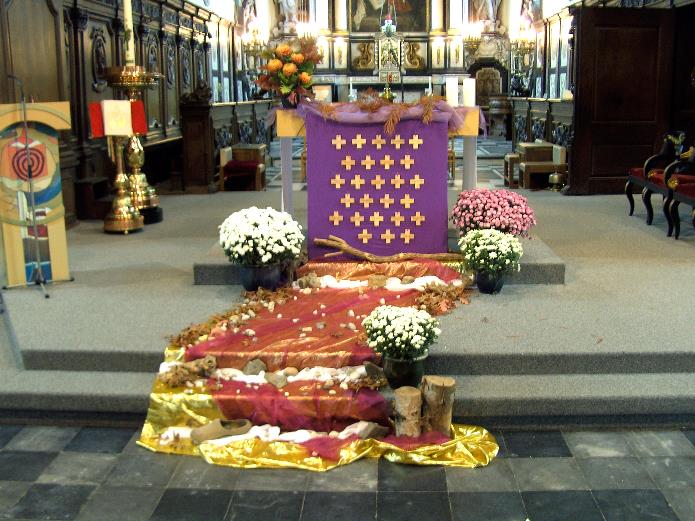 	Muziek voorafCD Vermandere of live	Gedicht (met muziek op achtergrond)CD Vermandere of liveL2: Nu de herfst de dagen binnenkruipten de nevel woont op het veldnu de avond zich vroeger spreidt in de boomgaarden de nacht zich verdiept boven het dak– leer ons eerbied voor de stiltegeef ons achting voor de duisternisneem onze schuwheid weg voor de eenzaamheid.Want alles wat gebeurt– de gang van de seizoenende reis door de dagenhet krimpen van het jaar – in alles ligt het geheim van de wegde weg die wij gaan door de jarende gang die ons voert tot de doodhet geheim van het licht in de dingende adem van engelen in de nacht.Doe ons open voor dieper dan wijleer ons horen en zien met de zielnader ons in het holst van de nachtgeef ons vleugels in het licht.	WelkomstwoordP: … + Welkom in deze viering op Allerheiligen.Dit gedicht van Catharina Visser brengt ons,samen met de muziek die we hoorden, tot rust.We hebben de tijd genomen om tot hier te komen.Ofwel omdat we dat elke zondag proberen te doenofwel omdat het nog niet zo lang geleden wasdat we in onze familie- of vriendenkringafscheid moesten nemen van iemand dierbaar.Waar is de tijd die we met hem of haar doorbrachten?Hoe snel gaat de tijd die ons hindert om stil te staan?We kunnen ons niet losmaken van tijd;ooit stopt die ook voor ons ...
Zovelen zijn ons in de tijd al voorgegaan.
Slechts enkelen kunnen we bij naam noemen.De kerk nodigt ons uit om te gedenkenal die naamloze heiligen, al die goede mensendie we niet hebben mogen kennen.
Maar daarnaast willen we ook namen noemen,want we zijn ook dankbaar om het leven van diegenen die we wél hebben gekend.We hebben aan deze viering een titel gegevendie misschien ongebruikelijk is, maar zoveel oproept.Stel u voor dat u kort na zonsopgangin een roeibootje zit op een stille rivier.
U hoort het klotsen van het water en af en toe het gefladder of gezang van een vogel.
De ochtendnevel hangt nog over het landschapen verplicht u alle gedachten los te latenen helemaal aanwezig te zijn hier en nu.Je zit in het bootje dat je gegeven werden je moet roeien, maar het traject is onzeker.
Je weet niet waarheen, maar je gelooft weldat je er zult geraken, daar waar men je opwacht.Een complexe metafoor die we niet gaan ontleden,maar die ons in deze samenkomst zal sturenen tot stilte en bezinning brengen.	BezinningL2: Stil zou ik willen zijn vandaagen toeven en verwijlen bij zovelen die mij dierbaar zijnmaar die rusten in de aarde,geborgen in de eeuwigheid van uw liefde.Ik draag hun namen in mijn hart,en meer nog dan hun namende herinnering aan wie ze zijn geweest …Zij hebben van mij gehouden;ik hield van hen.
Zij hebben mij mede gemaakt tot wie ik nu ben …Zo talrijk zijn ze reeds, heer God:familieleden, buren, kennissen, goede vrienden …Stil zou ik willen zijn vandaagen in die stilte – uw stilte –dankbaar vertoeven en verwijlenbij zovelen die mij dierbaar zijnen die rusten in de aarde:mogen zij ook rusten in uw vrede.	Gebed (na stilte)P: Stille waters hebben diepe gronden.
Dat zeggen wij soms, God,wanneer we bereid zijn te aanvaardendat er meer zit in mensen,dat er meer zit in het leven,dan wij soms door onze jachtigheid en druktekunnen waarnemen.
De tijd is als een rivier die eeuwenlangstroomt van bron naar monding.
Zovelen zijn ons in de tijd voorgegaan.
Zij hebben de rivier afgevaren,soms met de stroom mee, soms in tegenstroom,al kan een mens de tijd niet omkeren.
Maar we kunnen wel in gedachte terugkerennaar de bron, naar de mensen, de heiligendie ons inspireren op onze vaartocht,die uitkomt bij U, God, in eeuwigheid.Amen.	LezingP: Als er ergens in de bijbel een tekst staatdie een bezinning is over de tijd,dan is het wel deze uit het bijbelboek Prediker.L1: Op deze aarde heeft alles zijn uur,alle dingen onder de hemel hebben hier hun beperkte tijd.Er is een tijd om te baren 	en een tijd om te sterven.
Een tijd om te planten 	en een tijd om te oogsten.
Een tijd om voluit te leven 	en een tijd van ouder worden.
Een tijd om op te bouwen 	en een tijd om af te breken.
Een tijd om te huilen 	en een tijd om te lachen.
Een tijd om te rouwen 	en een tijd om te dansen.
Een tijd om herinneringen te verzamelen 	en een tijd om te vergeten.
Een tijd om te omhelzen 	en een tijd om los te laten.
Een tijd om elkaar te zoeken 	en een tijd om elkaar te verliezen.Een tijd om te bewaren 	en een tijd om weg te werpen.Een tijd om stukken te maken 	en een tijd om te herstellen.Een tijd om te zwijgen 	en een tijd om te spreken.Een tijd om zomaar aan elkaar gegeven te zijn.
Een tijd dat we elkaar niet meer kunnen vasthouden.(uit Prediker)	LiedGa mee met ons, trek lichtend voor ons uitnaar tijd en land, door U ooit aangeduid.
Leef op in ons, de mens die leven moet,een die de toekomst heeft, die leeft voorgoed.

Ga mee met ons, verberg U niet altijd,gun ons een flits, een teken in de tijddat U nog leeft, nog steeds om mensen geeften zonder wanhoop voor de vrede leeft.

Ga mee met ons, wie zijn wij zonder U?
Een mens gaat dood aan enkel hier en nu.
Licht op in ons, wees vuur en vlam van hoop.
Houd steeds in ons de toekomst ten doop.(mel. “Blijf mij nabij”)	Evangelie(Mt 5,1-12a) met actualisaties …geen homilieP: Toen Jezus in die tijd de mensenmassa zag, ging hij de berg op.  Daar ging hij zitten met zijn leerlingen om zich heen. Hij nam het woord en onderrichtte hen: “Gelukkig wie nederig van hart zijn,
want voor hen is het koninkrijk van de hemel.”L1: Zalig – Heilig de armen.
Heilig zijn al die mensen die zich klein weten, die zich niet boven de anderen willen stellen. De bijbel noemt hen 'de anawim', de kleinen en armen van God.
Zalig ben je als je weet dat macht, bezit en succesniet het hoogste doel zijn in het leven.
Zalig ben je als je nederig erkent dat je fouten maakt.
Zalig ben je als je eerlijk vergiffenis durft vragen.
Zalig ben je als je vol overgave naar God gekeerd bent.
P: “Gelukkig de treurenden,
want zij zullen getroost worden.”L2: Zalig zijn allen die treuren, in de grote wereld en hier bij ons.
Zij die treuren om de oorlog in hun land, om de vele slachtoffers.
Zij die treuren om hun doodgeschoten kind, man of vrouw, vader of moeder.
Zij die treuren om de honger en de ellende van hun volk.
Jij die treurt om het verlies van een geliefde.Jij die treurt om je ziek zijn, omdat je je werk verloor, om je kind op de dool.
Jij die treurt onder pesterijen. 
Jij die treurt om zoveel onmacht, om zoveel pijn.
God zegt: Ik hoor jouw schreien en Ik voel jouw tranen.
En Ik schrei met jou mee.
Vandaag reeds kom Ik jouw tranen wissen, kom Ik jou troosten
en schenk Ik jou mijn liefde
P: “Gelukkig de zachtmoedigen,
want zij zullen het land bezitten.”L1: Zalig zij die met zachte moed verder werken.
Zalig die stille werkers, die stil en ongezien bergen werk verzetten.
We denken aan moeders, maar ook aan vaders, die stil hard werken om hun gezin te onderhouden, hun kinderen op te voeden; geen werk dat hoog geroemd wordt en toch doen ze verder met zachte moed.
We denken aan de buur die stil en ongeweten zorg draagt voor de mens die naast hem woont. We denken aan die vele mensen die hun job doen, niet om rijk of beroemd te worden, maar gewoon omdat het werk moet gedaan worden, omdat het nodig is voor mensen. 
Zalig die mensen, die stille werkers, die blijven verder werken, ook als alles dreigt te mislukken, als er heel veel tegenzit.
Zalig die mensen die zien waar er werk is of nood, en stil aanschuiven en hun schouder eronder zetten.
God komt naast je staan en zet mee zijn schouder onder jouw werk.P: “Gelukkig wie hongeren en dorsten naar gerechtigheid,want zij zullen verzadigd worden.”L2: Zalig zij die nooit moe worden om op te komen voor anderen.
Zalig zij die het onrecht zien en ook durven aanklagen.
Zalig zij die zich inzetten voor een betere, een rechtvaardiger wereld.
Maar ook die mensen die het opnemen voor vluchtelingen en vreemdelingen, die armen en mensen aan de rand helpen om te krijgen waar zij recht op hebben.
Gerechtigheid betekent ook mensen tot hun 'recht' laten komen, gekromde en geslagen mensen weer 'recht' laten komen.
God wil alle mensen recht verschaffen; Hij heeft jou nodig om te blijven roepen om rechtvaardigheid.
P: “Gelukkig de barmhartigen,
want zij zullen barmhartigheid ondervinden.”L1: Het woord heeft iets met 'baarmoeder' te maken.
Zalig die zorg dragen voor hun medemensen zoals een moeder zorgt draagt voor het kind in haar schoot.
Zalig zij die tijd noch moeite sparen om te zorgen voor hun naaste.
Zalig zij die gul delen met mensen die het nodig hebben.
Zalig zij die zich inzetten om mensen te dragen en te koesteren, om mensen opnieuw wat warmte en vreugde te geven in het leven.
God is dé barmhartige, de grote drager. In het zorgen en dragen en liefkozen van mensen komt Hij ons heel dichtbij.
P: “Gelukkig wie zuiver van hart zijn,
want zij zullen God zien.”L2: Zalig zij die 'tamiem' zijn. Het Hebreeuwse woord 'tamiem' betekent 'uit één stuk', 'zuiver van hart' en ook 'op God gericht'.
Zalig zij die bij alles wat zij doen op God gericht zijn.
Zalig zij die ondanks vallen en opstaan steeds naar God opkijken.
Zalig zij die ondanks twijfel telkens weer naar God uitkijken.
Zalig zij die geloven dat God er steeds weer is voor ons.Zalig zij die zich gedragen weten door de God die heet 'Ik ben er voor jou'.
P: “Gelukkig de vredestichters,
want zij zullen kinderen van God genoemd worden.”L1: Zalig zij die echt vrede brengen.
Niet de goedkope vrede die zegt zand erover, niet de 'lieve' vrede die conflicten toedekt en doet of ze niet bestaan.
Wel de vrede die dwars door de pijn van oorlog en conflict, van ruzie en haat durft gaan en die geneest en heelt en opnieuw vreugde brengt.
Zalig zij die moeizaam en met veel geduld bouwen aan echte vrede, 
die pijn, lijden en haat met heel veel liefde ombuigen tot vrede en vreugde.
P: “Gelukkig wie vanwege de gerechtigheid worden vervolgd, want voor hen is het koninkrijk van de hemel.Gelukkig zijn jullie wanneer ze je omwille van mij uitschelden, vervolgen en van allerlei kwaad betichten.”L2: Zalig zijt gij wanneer gij mij belijdt, zegt Jezus, wanneer gij in woord en daad van mij getuigt en daarvoor zelfs uitgelachen of vervolgd wordt.
Zalig zijt gij wanneer gij zoals ik moet lijdenomdat je Gods wil, Gods vrede, Gods woord aan de mensen wil brengen.
P: “Verheug je en juich, want je zult rijkelijk worden beloond in de hemel.”		GeloofsbelijdenisIk geloof in God, 
zoals een blinde gelooft in de zon, 
niet omdat hij ze ziet, 
maar omdat hij ze voelt.Ik geloof in Jezus, 
niet alleen omdat hij hoopvolle woorden sprak, 
maar omdat hij doorheen lijden en dood, 
weg, waarheid en leven is.Ik geloof in zijn geest van hoop en toekomst 
voor elke mens die zijn weg gaat
en doorheen de negatieve dingen van het leven
toch naar een hoopvolle toekomst blijft toeleven.Ik geloof in de verrijzenis
zoals ik geloof in de lente,
wanneer ik de bloesems zie bloeien.Ik geloof dat echt mens worden mogelijk is
als wij een gemeenschap van liefde willen vormen.	LiedWaar liefde mensen samenvoegt worden stenen een paleis,de kille straat een lentetuin, de hel een paradijs.
refr.:	Een land van licht en zonneschijn, 	een haard waar men zich warmt;	een overvolle beker wijn, 	een mens die je omarmt.De deur roept je een welkom toe, een stoel staat voor je klaar;de tafel is gastvrij gedekt, een heerlijk avondmaal.(bron onbekend)	Gedicht (muziek achtergrond)P: De tijd is gekomen om stil te staan bij hendie ons zijn voorgegaan en hen bij name te noemen.Luisteren wij ter inleiding naar dit gedicht van Felix Timmermans.L2: Ik hou van nevel bij den val der blaadren;het stemt tot weemoed om ik weet niet wat.
Verlangen en betreuren glimmen mat,het hart zwijgt loom in ’t struikgewas der aadren.

Dit is de stilte, die ’t geluk laat naadren,het ver geluk, dat iets van God bevat,maar telkens als een zeepbel openspatbij al ’t gedruis, dat wij in ons vergaadren.

Nu ’t stil is, wordt mijn ziel de zeekinkhorenwaarin ik God, die door de Heemlen bruist,beluister, en zijn hoog bestaan kan horen!O broos geluk, dat in mijn ziele suist,en uit wat stilte en weemoed wordt geboren,maar door dit hart straks weer zo snel verhuist.	LitanieP: Wij gaan nu de overledenen van wie wij sinds eind oktober vorig jaar afscheid namen in deze kerkmet name noemen.
We gaan dit doen ingebed in een litanie.Bij iedere naam plaatst de familie een kaarsje.met keervers: 	Luister, Heer.		Luister, Heer, ontferm U over onsHeer, onze God, onze Schepper en Vader …Jezus, Zoon van de levende God …Heilige Geest, onze kracht en onze helper …Met Maria, de moeder der moeders …Met (patroonheilige kerk) …Alle heiligen naar wie wij heten …(naar believen aan te vullen)(overledenen in groepjes)Bevrijd alle mensen van angst en eenzaamheid …Bevrijd alle mensen van ziekte en honger …Bevrijd de wereld van oorlog en van tweedracht …Bevrijd de aarde van vervuiling en uitputting …Wil alle mensen zegenen …Wil ons zegenen en heiligen …	Korte stilte	OmhalingL1: Uw bijdrage in de nu volgende omhalingis ook een teken van de verbondenheiddie we hier vieren en die we als parochiedag na dag proberen concreet te maken.
Wij danken u voor uw steun.	Offerandelied (of muziek Vermandere)“Voor mensen die naamloos” (ZJ 774)	Gebed bij de gavenP: God van het leven,even willen wij uw eeuwigheid proevenin dit samenzijn, verbonden met allen die leven.Ook in dit brood en deze wijnkomt Gij aanwezig omdat deze tekens sprekenvan uw Zoon Jezus die zijn leven heeft gegevenopdat wij leven zouden vinden in eeuwigheid.
Amen.	Dankgebed 3, Onze Vader,	Vredeswens, Communie (muziek)	PsalmL1: Mijn God, Gij peilt mijn hart en Gij kent mij,mijn God, Gij weet waar ik ga of sta.Gij doorziet mijn gedachten van verre,Gij hebt mijn reizen en rusten bepaald,en wat ik ook doe, Gij zijt ermee vertrouwd,ja, en er komt geen woord op mijn lippen,mijn God, of Gij hebt het al gehoord.Gij zijt vóór mij en Gij zijt achter mij,Gij hebt uw hand op mij gelegd.Uw schepping ben ik in hart en nieren,Gij hebt mij geweven in de schoot van mijn moeder.Ik dank U, Gij hebt mij zo wonderlijk gemaakt,ontzaglijke wonderen zijn al uw werken.Door U ben ik gekend, mijn ziel en mijn gebeente,in mij was niets voor uw ogen verborgentoen ik werd gevormd in het diepste geheim,prachtig gevlochten in de schoot van de aarde.Ik was nog ongeboren, Gij had mij al gezien,en al mijn levensdagen stonden in uw boeknog voordat Gij er een van had gemaakt.Peil nu mijn hart, o God, en ken mij,toets mij en weet wat er in mij omgaat.Ik ben toch niet op een doodlopende weg?Leid mij voort op de weg van mijn vaderen.(uit Psalm 139)	Lied “De Heer heeft mij gezien” (ZJ 559)	SlotgebedP: God van het leven,in het licht van de eeuwigheidhebben wij ons hier verbonden gevoeld met U,met elkaar en met allen die ons zijn voorgegaan.Even hebben wij het aangedurfdom dat wat volkomen onbegrijpelijk is– het eeuwige leven –hier ter sprake te brengen,omdat wij, ondanks alles, toch gelovendat de dood niet het laatste woord heeft.
Wij danken U, God, voor het leven dat Gij geeft,voor de liefde die we bij elkaar mogen vinden.
Laat ons bootje voort dobberen op stille watersen als er al eens wat deining komt,dan zij wij zeker van uw aanwezigheidhier en nu en tot in eeuwigheid. Amen.	MededelingenL1: …	ZendingP: Zo dadelijk kunnen de families het kruisje van hun overledene hier komen ophalen, om het thuis een zinvol plaatsje te geven.Nemen wij van hier mee een besef van verbondenheidwaartegen de tijd geen verhaal heeft.
Mag het verhaal van onze dierbare overledenen blijven leven als deel van ons eigen verhaalen mogen wij samen verder varenmet de zegen van de algoede God: + …	Muziek Vermandere	Geschikte muziek van Willem VermandereCD ‘Op den duur’:- “Knuffelke” CD ‘Onderweg’:- “Morgen in de Moeren”- “El Camino”CD ‘Van soorten’:- “Op eigen benen” - “Ma douce solitude”- “Moederziel allene”CD ‘Omzwervingen’:- “Diepe adem” - “Donker land”- “Le somnambule”- “Elégie pour un peintre naïf”- “Treurzang voor Stefan”